Załącznik nr 5.5 do regulaminukorzystania z usług społecznych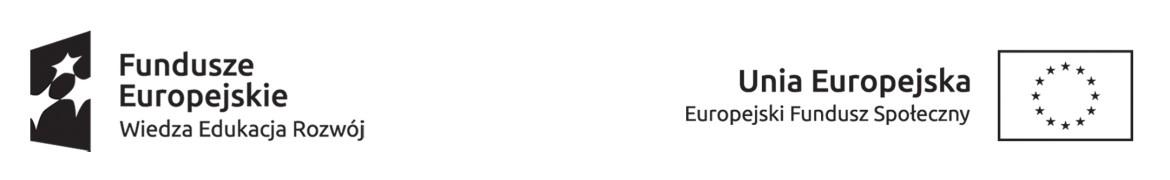 Projekt „Centrum Usług Społecznych w Gminie Alwernia” – nr POWR.02.08.00-00-0054/20 w ramach programu operacyjnego Wiedza Edukacja Rozwój, osi priorytetowej: II. Efektywne polityki publiczne dla rynku pracy, gospodarki i edukacji, Działania: 2.8 Rozwój usług społecznych świadczonych w środowisku lokalnym.FORMULARZ ZGŁOSZENIOWY
do udziału w projekcieAnimacja środowiskowa i wolontariat Usługi integracyjne i edukacyjne dla rodzinJestem mieszkańcem Gminy Alwernia i deklaruję, że  wszyscy wskazani członkowie mojej  rodziny zamieszkują pod podanym przez mnie adresem.Posiadam/nie posiadam  orzeczenie o stopniu niepełnosprawności lub inne równoważne orzeczenie. Członek mojej rodziny………………………………………………………………. posiada orzeczenie o niepełnosprawności/o stopniu niepełnosprawności.Jestem zainteresowana/y udziałem w następujących formach wsparcia:	Poradnictwo specjalistyczne	Warsztaty edukacyjne	usługi integracyjne 	animacja środowiskowa (np. pikniki sportowe, rodzinne)	Inne (jakie?) ……………………………………………………………………….Oświadczam, ze wyrażam zgodę na uczestnictwo w projekcie „Centrum Usług Społecznych w Gminie Alwernia” realizowanym przez Gminę Alwernia ze środków Unii Europejskiej i Europejskiego Funduszu Społecznego w ramach Programu  Operacyjnego Wiedza Edukacja Rozwój.Oświadczam, że wyrażam zgodę/ nie wyrażam zgody1 na przetwarzanie mojego wizerunku do celów związanych z realizacją Projektu. Wyrażenie zgody jest jednoznaczne z tym, że fotografie, filmy lub nagrania wykonane podczas realizacji Projektu mogą być zamieszczone na stronie internetowej CUS Alwernia i Gminy Alwernia oraz wykorzystane w materiałach drukowanych.Jestem świadoma/y, że złożenie Formularza zgłoszeniowego nie jest równoznaczne 
z zakwalifikowaniem do udziału w Projekcie.Oświadczam, że zostałam/em poinformowana/y, że Projekt współfinansowany jest ze środków Unii Europejskiej w ramach Programu Operacyjnego Wiedza Edukacja Rozwój.Uprzedzona/y o odpowiedzialności karnej za składanie oświadczeń niezgodnych z prawdą lub zatajanie prawdy, oświadczam, że dane zawarte w niniejszym Formularzu są prawdziwe 
i zgodne ze stanem faktycznym.Oświadczam, iż  nie jestem  uczestnikiem innego projektu realizowanego w tym samym czasie  
w którym przewidziane formy wsparcia uczestnika są tego samego rodzaju lub zmierzają do tego samego celu/korzyści dla uczestnika projektu………………………………………………                         Data i podpis Imię i nazwisko (osoby pełnoletniej lub opiekuna osoby małoletniej)PESELData urodzeniaAdres zamieszkaniaNr telefonuAdres email    Wyrażam zgodę na udział w projekcie członków mojej rodziny:    Wyrażam zgodę na udział w projekcie członków mojej rodziny:1. imię i nazwiskostopień pokrewieństwaPESELData urodzenia2. imię i nazwiskostopień pokrewieństwaPESELData urodzenia3. imię i nazwiskostopień pokrewieństwaPESELData urodzenia4. imię i nazwiskostopień pokrewieństwaPESELData urodzenia5. imię i nazwiskostopień pokrewieństwaPESELData urodzenia6. imię i nazwiskostopień pokrewieństwaPESELData urodzenia